Course SyllabusInternet WritingThe University of SuwonFall 2016Course Description
The Internet Writing course is a workshop style course in which students will be introduced to some of the most popular genres of internet writing i.e. emailing, blogging, meming, commenting on posts, website creations, real vs. fake news stories. Students will discuss the different genres of writing in detail and engage in hands on tasks to practice each different style.   A variety of input methods will be used such as videos and readings, to activate students’ schemata and facilitate writing output.  The course mainly focuses on casual internet English usage, however due to the flexibility of the course topics of academic writing may also be included.  Course ObjectivesBy the end of the course, students will have:1. engaged in various writing tasks in multiple internet genres.2. developed clarity and confidence in their writing.3. developed the ability to do a variety of tasks on the internet i.e. post on social media, email, create a website.Course Expectations1. come to class with open mind, ready to share and learn with others. 2. participate in class actively, enthusiastically and diligently.3. contribute ideas, efforts, and experiences to class/groups.4. show respect and contribute positively towards discussions, class atmosphere, peers and instructor.5. make a strong effort to interact in English as much as possible.Required Text There is no required text for this course GradingGrading is done on a curve. It means only the very top 40% of students can get an A/A+ grade, the next 30% only can get B/B+, and the lowest 30% will be awarded C grade or lower. You are competing against each other. Grading breakdown:  	Mid-term exam 					30%			Final Exam 					30% 			Attendance					20%Participation/Homework/Classwork		20%Attendance PolicyIf you miss 4 classes, it is school policy that you receive a grade of F. Absences will only be excused if you can provide an authentic doctor’s note or another official certificate. Please do not bring these certificates on the last day of the semester, bring them the class period following the absence. If you have an absence excused, you may still lose points for class participation when you miss in-class work. Speak to your instructor to discuss makeup work for a missed class.NOTE: In the case of a missed class, 5 points will be deducted from your participation score.In the case of being late (more than 5 minutes) 1 point will be deducted from your participation score. Plagiarism and Academic Integrity - IMPORTANTAcademic dishonesty of any kind will not be tolerated. This includes all forms of plagiarism, cheating on assignments or exams, turning in work that has been written (partially or entirely) by someone else (including websites), or helping another student cheat. * If a student is found to have engaged in academic dishonesty of plagiarism, the penalty may include failure of the assignment, or even failure of the course.Course Topics
Unit 1. The Keys to Online Communication
Unit 2. Wordle, Memes
Unit 3. Facebook, Twitter, Instagram
Unit 4. Commenting on news, video and other types of online posts 
Unit 5. Creating your own site using weebly
Unit 6. Writing an emailProfessor: George E.K. WhiteheadEmail: prof.gwhitehead@gmail.comOffice: Rm. 402 Humanities BuildingWebsite: profgwhitehead.weebly.com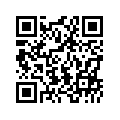 